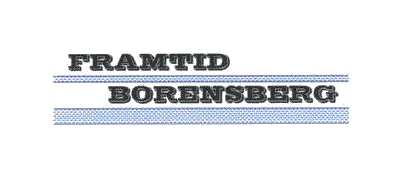 Protokoll fört vid styrelsemöte med Framtid BorensbergPlats: Lokal Svanen, BorensbergTid: Tisdagen, 13-02-12, kl 18.30Närvarande: Annette Stendahl-Tevell, Yngve Folkesson, Håkan Hallin, Conny  Ringvide, Christer Svenstedt, Brigitta Rakar, C-M Johansson,  inbjuden gäst: Kaveh Moazzez, Moderaterna§ 1. Mötet öppnande. Ordföranden, Yngve Folkesson, hälsade mötesdeltagarna välkomna och förklarade mötet öppnat. Val av sekreterare. Som sekreterare valdes Brigitta Rakar§ 2. Godkännade av dagordning. Dagordningen godkändes§ 3. Föregående Protoll. Föregående Protoll godkändes och lades till handlingar§ 4. Skrivelser och mail. Brev till QSTAR AB kommer att skickas. Styrelsen samt Borensbergsborna börjar bli otåliga efter en lång och utdragen förhandlingsprocess med Bolaget om en så efterlängtad och behövlig bensinstation inkluderande en tvätthall här på orten.  Förhoppningen om ett positivt besked finns fortfarande vid liv men ett slutgiltig besked vore nu att föredra , så att man kan förhålla sig till det.§ 5.  Kort presentation av Kaveh och styrelsemedlemmar. Resumé från mötet  med kommunledningen. Efter  att samtliga presenterade sig för varandra diskuterades  listan med de mest önskade punkter (16st) som lämnades in till Kommunledningen, 13-01-05.  §. 6. Rapport från grupperna enl arbetslistan. Brigitta rapporterar att förberedelser inför Valborgsfiranden är i full gång. Ett arbetsmöte  med några ”huvudaktörer” kommer att hållas. Arbets-/ansvarslistan utgör en mall för uppdelning av arbetsuppgifterna. I år finns det små ”flyers”  uppsatta, där Borensbergs ungdomar inbjudes till att delta med olika aktiviter. Ingen anmälan ännu, men anmälningstiden går ut sista februari. Även i år kommer enl. tradition fackeltåg och kör. § 7. Årsmöte Årsmöte kommer att hållas den 20/3-2013 i Svanen. Information till allmänheten sker via annonsering i Motala Tidning och  på olika anslagstavlor, Biblioteket samt  lite var stans.§ 8. Övriga frågor. Översiktsplanen: Arbetsgrupperna ska samordna ett inlägg där var och en från sin arbetsgrupp skriver sina förslag utifrån sitt arbetsperspektiv.§. 9. Extra möte:  För att sammanställa de olika förslag hålles ett extramöte :  Tisdagen, den 5/3  i Bifgården, kl 18.30. Vid detta möte behandlas också förberedelser inför Årsmötet  i Mars. Hoppas att så många som möjligt från styrelsen kan delta. § 10 Mötet avslutas. Ordförande tackade mötesdeltagare för visat intresse och avslutade mötet.  Mötesdeltagarna tackade för kaffe och förtäring.Sekreterare				Ordförande………………………….		………………........Brigitta Rakar			Yngve Folkesson						